Modlitba za farnostPane Ježíši, ty jsi hlava církve a také našeho farního společenství. Dej ať se máme vzájemně rádi, ať máme jeden pro druhého správné slovo, pomáhající skutek, odpuštění. Chraň slabé, osvěcuj pochybující, posiluj malomyslné, podrž kolísající, probuď dřímající, veď hledající, rozehřej vlažné. Dej ať si vážíme tvých služebníků, které nám posíláš, ať je přijímáme s láskou a jsme připraveni jim pomáhat. Dej nám, ať všichni jsme jedno v tobě, ať jsme znamením tvé přítomnosti a nekonečné lásky. Dej, ať se necháváme vést tvým Duchem.Amen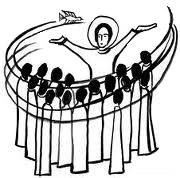 